INDICAÇÃO Nº 1206/2023Assunto: Solicita ao Exmo. Sr. Prefeito Municipal, que através da Secretaria de Obras e Serviços Públicos, proceda, em caráter de urgência, o recapeamento e/ou operação tapa-buracos na Rua Alexandre Tomazine, Parque da Colina I, CEP: 13254-691.Senhor Presidente, INDICO ao Exmo. Sr. Prefeito Municipal, que através da Secretaria de Obras e Serviços Públicos, proceda, em caráter de urgência, o recapeamento e/ou operação tapa-buracos Rua Alexandre Tomazine, Parque da Colina I, CEP: 13254-691.A presente Indicação visa buscar junto ao Poder Público ações efetivas sobre pontos danificados e sem manutenção, visto serem estas condições de extremo perigo para veículos e transeuntes. Motivos que tornam necessárias ações urgentes da Administração Pública no menor tempo possível. SALA DAS SESSÕES, 31 de maio de 2023.CARLOS EDUARDO DE OLIVEIRA FRANCOVereador – CidadaniaIMAGENS ILUSTRATIVAS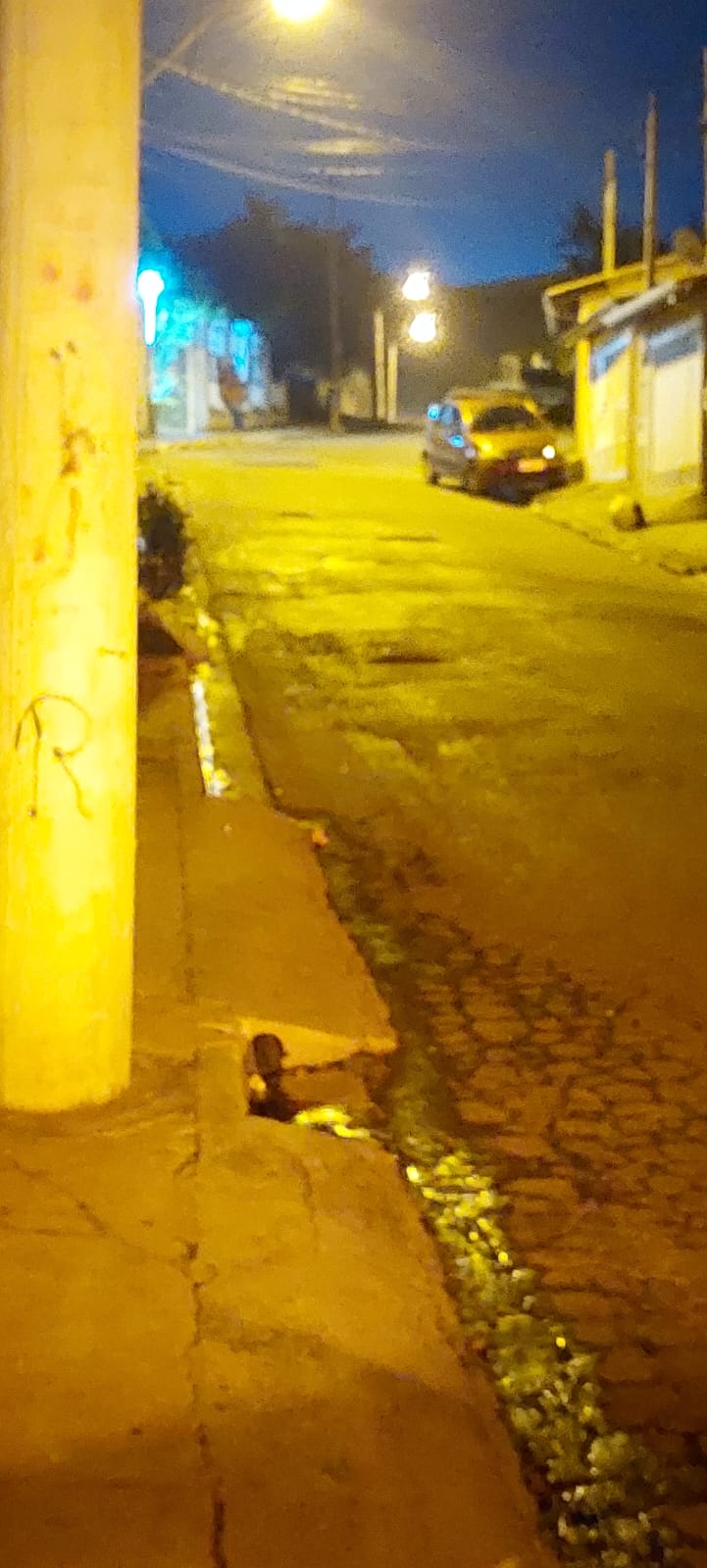 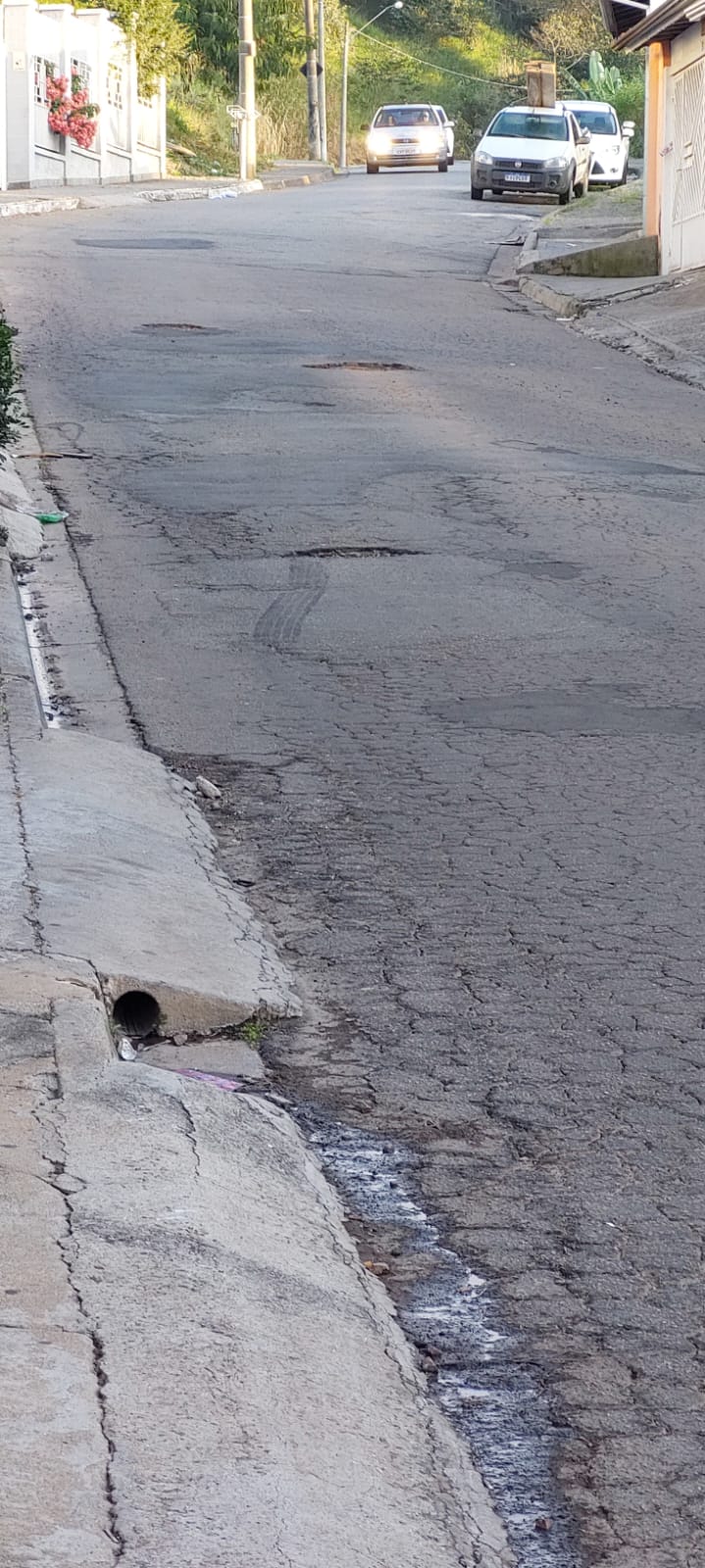 